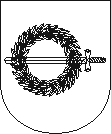 KLAIPĖDOS RAJONO SAVIVALDYBĖS MERASpotvarkisDĖL SAVIVALDYBĖS TARYBOS POSĖDŽIO2017 m. rugsėjo 21 d. Nr. MV-87
GargždaiVadovaudamasis Lietuvos Respublikos vietos savivaldos įstatymo 13 straipsnio 4 dalimi, 20 straipsnio 2  dalies 1 punktu, š a u k i u  Klaipėdos rajono savivaldybės tarybos posėdį  2017 m. rugsėjo 28 d. 10 val. (Savivaldybės posėdžių salė, Klaipėdos g. 2, Gargždai).Darbotvarkė:1. Dėl Klaipėdos rajono savivaldybės tarybos 2015 m. gegužės 28 d. sprendimo Nr. T11-120 „Dėl tradicinių religinių bendruomenių ir bendrijų rėmimo programos prašymų vertinimo komisijos sudarymo“ pakeitimo. Pranešėja L. Kaveckienė.2. Dėl Klaipėdos rajono savivaldybės tarybos 2017 m. vasario 23 d. sprendimo Nr. T11-62 „Dėl Klaipėdos rajono savivaldybės visuomenės sveikatos rėmimo specialiosios programos 2017 m. priemonių ir sąmatos tvirtinimo“ pakeitimo. Pranešėja L. Kaveckienė.3. Dėl Klaipėdos rajono savivaldybės tarybos 1999 m. kovo 25 d. sprendimo Nr. 150 ,,Dėl teritorijų, naudojamų visuomenės poreikiams, plotų ir jų ribų patvirtinimo“ pakeitimo. Pranešėjas V. Sirutis.4. Dėl pritarimo „Sudėtinės paslaugos „Reikia geodezinių tyrinėjimų“ jungtinės veiklos (partnerystės)“ sutarties pasirašymui tarp Klaipėdos rajono savivaldybės administracijos ir Lietuvos Respublikos Žemės Ūkio ministerijos. Pranešėja I. Lenkauskienė.5. Dėl AB „Klaipėdos vanduo“ geriamojo vandens tiekimo, nuotekų tvarkymo bei atsiskaitomųjų apskaitos prietaisų priežiūros ir vartotojų aptarnavimo kainų nustatymo. Pranešėja R. Bakaitienė.6. Dėl nuomos mokesčio už valstybinę žemę tarifų nustatymo. Pranešėja I. Gailiuvienė.7. Dėl Klaipėdos rajono savivaldybės tarybos 2017 m. kovo 30 d. sprendimo Nr. T11-80 „Dėl bendrojo ugdymo mokyklų klasių komplektų ir priešmokyklinio ugdymo grupių skaičiaus nustatymo“ pakeitimo. Pranešėjas A. Petravičius.8. Dėl Klaipėdos rajono metų mokytojo vardo premijos skyrimo. Pranešėjas A. Petravičius.9. Dėl Klaipėdos rajono savivaldybės nekilnojamojo kultūros paveldo vertinimo tarybos sudarymo ir jos nuostatų patvirtinimo. Pranešėjas G. Bareikis.10. Dėl leidimo Judrėnų Stepono Dariaus pagrindinei mokyklai įrengti etnoskulptūrinę kompoziciją „Sakalas“, skirtą Lietuvos valstybės atkūrimo šimtmečiui ir „Lituanicos“ skrydžio aštuoniasdešimtpenkmečiui paminėti. Pranešėjas G. Bareikis.11. Dėl pritarimo susisiekimo komunikacijų įrengimo valstybinėje žemėje sutarties pasirašymui tarp MB „Svencelės bendruomenė“ ir Klaipėdos rajono savivaldybės. Pranešėjas A. Ronkus.12. Dėl Klaipėdos rajono savivaldybės tarybos 2017 m. kovo 30 d. Sprendimo Nr. T11-130 „Dėl kelių priežiūros ir plėtros programos finansavimo lėšų  panaudojimo 2017 m. Vietinės reikšmės keliams (gatvėms) tiesti, rekonstruoti, taisyti (remontuoti), prižiūrėti ir saugaus eismo sąlygoms užtikrinti objektų sąrašo patvirtinimo“ pakeitimo. Pranešėjas A. Ronkus.13. Dėl valstybės turto nurašymo. Pranešėjas A. Kampas.14. Dėl Klaipėdos gatvės pavadinimo suteikimo Kalvių kaime. Pranešėjas A. Kampas.15. Dėl Baičių kaimo Gelžinių gatvės geografinių charakteristikų keitimo. Pranešėjas A. Kampas.16. Dėl Šnaukštų kaimo Gelžinių gatvės geografinių charakteristikų keitimo. Pranešėjas A. Kampas.17. Dėl Klipščių kaimo Lenkininkų gatvės geografinių charakteristikų keitimo. Pranešėjas A. Kampas.18. Dėl Klaipėdos rajono savivaldybės tarybos 2010 m. gruodžio 23 d. sprendimo Nr. T11-939 „Dėl gatvių pavadinimų suteikimo Aukštkiemių kaime“ pakeitimo. Pranešėjas A. Kampas.19. Dėl Klaipėdos rajono savivaldybės tarybos 2013 m. gegužės 30 d. sprendimo Nr. T11-336 „Dėl Viesulų gatvės pavadinimo suteikimo Gvildžių kaime“ pakeitimo. Pranešėjas A. Kampas.20. Dėl Klaipėdos rajono savivaldybės tarybos 2012 m. rugsėjo 27 d. sprendimo Nr. T11-606 „Dėl gatvių pavadinimų suteikimo Aukštkiemių kaime“ pakeitimo. Pranešėjas A. Kampas.21. Dėl Klaipėdos rajono savivaldybės tarybos 2017 m. vasario 23 d. sprendimo Nr. T11-56 „Dėl Klaipėdos rajono savivaldybės strateginio veiklos plano 2017–2019 m. tvirtinimo“ pakeitimo. Pranešėja R. Kučinskaitė.22. Dėl Klaipėdos rajono savivaldybės 2017 metų biudžeto patikslinimo. Pranešėja I. Gailiuvienė.23. Dėl Klaipėdos rajono savivaldybės tarybos 2017 m. vasario 23 d. sprendimo Nr. T11-65 „Dėl Klaipėdos rajono savivaldybės aplinkos apsaugos rėmimo specialiosios programos 2017 m. priemonių patvirtinimo“ pakeitimo. Pranešėja R. Bakaitienė.24. Dėl Klaipėdos rajono savivaldybės tarybos 2017 m. balandžio 27 d. sprendimo Nr. T11-138 „Dėl Klaipėdos rajono savivaldybės viešųjų sveikatos priežiūros įstaigų 2017 metų siektinų veiklos užduočių nustatymo“ pakeitimo. Pranešėja L. Kaveckienė.25. Dėl Klaipėdos rajono savivaldybės tarybos 2013 m. lapkričio 28 d. sprendimo Nr. T11-640 „Dėl socialinių paslaugų įstaigų darbuotojų pareigybių sąrašo patvirtinimo“ pakeitimo. Pranešėja D. Gumuliauskienė.26. Dėl papildomo finansavimo skyrimo šeimynoje rūpinamiems vaikams, kuriems sukanka 18 metų, tvarkos aprašo patvirtinimo. Pranešėja D. Gumuliauskienė.27. Dėl Klaipėdos rajono savivaldybės tarybos 2012 m. lapkričio 29 d. sprendimo Nr. T11-696 „Dėl žmonių laidojimo Klaipėdos rajono kapinėse“ pakeitimo. Pranešėja R. Bakaitienė.28. Dėl patalpų nuomos Dituvoje. Pranešėjas A. Kampas.29. Dėl leidimo Lietuvos kariuomenei naudotis Gargždų „Kranto“ pagrindinės mokyklos sporto salės patalpomis. Pranešėjas A. Kampas.30. Dėl Klaipėdos rajono savivaldybės socialinio būsto fondo plėtros 2017 – 2020 metais programos tvirtinimo. Pranešėjas A. Kampas.Informacija1. Informacija dėl parko pavadinimo (Nr. A4-1468). Pranešėjas A. Petravičius.2. Dėl Klaipėdos rajono savivaldybės strateginio veiklos plano 2017–2019 m. programų priemonių įgyvendinimo ir vertinimo kriterijų pasiekimo 2017 m. I pusmečio ataskaitos pateikimo (Nr. A4-1526). Pranešėja R. Kučinskaitė.3. Dėl Lietuvos Respublikos Vietos savivaldos įstatymo 4 straipsnio 15 punkto įgyvendinimo (Nr. A4-1536). Pranešėja D. Beliokaitė.Savivaldybės meras			                                     Vaclovas Dačkauskas